Colorado PeachesWe have received word that delicious Colorado Peaches will be arriving in August & September.  Each of the following groups plan to start selling peaches at 8:00 on their respective Saturday.Volleyball CampVolleyball camp is Monday, Wednesday, and Thursday of this week from 9-11 am.   Miss Rixstine will be coaching volleyball.AssistanceThere is a lady who lives at Kearney Manor who wants to worship with us at Zion and possibly transfer her membership.  If you would be willing to bring her to services on Sunday mornings, please speak with one of our Pastors or call the office for details. Adult Information ClassOur Pastors are making plans to begin an Adult Information Class for those interested in learning about the teachings of the Lutheran Church Missouri Synod, and possible membership.  We plan on having these classes on Sunday mornings.  Please speak with Pastor DeLoach or Pastor Gaunt if you are interested or want more information.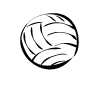 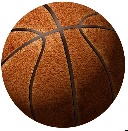 Volleyball & Basketball CampDates for our sports camps are as follows:Girls Basketball – August 1-3 9:00-11:00amBoys Basketball – August 1-3 11:00am-1:00pmGirls Volleyball - August 8, 10-11 9:00-11:00amSince this is a club team, all Zion member 5th-8th grade students are invited as well as the children who attend Zion Lutheran School.  Zion members can pick up a registration form from the office or speak with Mr Splittgerber if you have questions.Luke 12:15  And he said to them, "Take care, and be on your guard against all covetousness, for one's life does not consist in the abundance of his possessions." Coveting is the opposite of being content with what God has given us. And the cure for coveting is twofold: thankfulness to God and generosity toward God’s purposes. So be on guard against all covetousness: acknowledge that your Father has given you all you need, and therefore be free and confident in directing the mammon of this world toward godly purposes. Announcements – August 7, 2016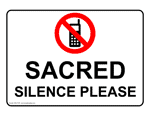 Please remember...to silence your cell phone upon entering the sanctuary.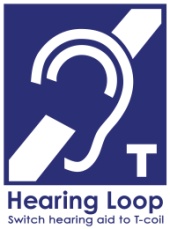 Zion’s sanctuary is equipped with a HEARING LOOP.  Please switch hearing aids to T-coil mode.  We have 2 headsets and receivers that persons without hearing aids can use. Ask an usher for assistance.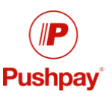 Forgot your offering?  Don’t have your checkbook or cash? Today or any day you can give in a new way!  Visit our website at zionkearney.com and click on the “giving” tab.  Or, text “zionkearney” (one word) to 77977.  You’ll receive a text back with instructions to start giving.Colorado Peaches this SaturdayThe Board of Education will be selling delicious Colorado Peaches this coming Saturday, August 13 in our north parking lot, beginning at 8:00 am.  The price for a 20 lb. box is $35.  Please come early, as they are expected to go quickly!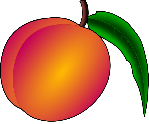 Ice Cream SocialThe Stewardship board is hosting an ice cream social on Sunday, August 21 from 2-4.  Join us for delicious homemade ice cream and other treats.  There will be a freewill offering with proceeds going to help the Herrera family with medical expenses.ZYGZYGBack to School BashBoard of Youth will be sponsoring a Back to School bash on Sunday, August 21 from 5 to 7 at Cottonmill Park East Shelter.  All youth 6th grade through 12th grade and their parents are invited to attend.  Bring a friend. We will be serving Hot Dogs, Chips and Drinks. There will be games and activities. Please bring your parents so we can meet and make plans for a great year. We need an RSVP by August 19 to purchase the food so call the church office and leave your name and number of people coming. 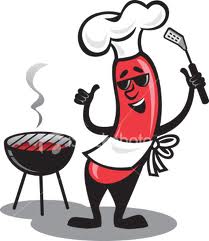 Colorado PeachesWe have received word that delicious Colorado Peaches will be arriving in August & September.  Each of the following groups plan to start selling peaches at 8:00 on their respective Saturday.Volleyball CampVolleyball camp is Monday, Wednesday, and Thursday of this week from 9-11 am.   Miss Rixstine will be coaching volleyball.AssistanceThere is a lady who lives at Kearney Manor who wants to worship with us at Zion and possibly transfer her membership.  If you would be willing to bring her to services on Sunday mornings, please speak with one of our Pastors or call the office for details. Adult Information ClassOur Pastors are making plans to begin an Adult Information Class for those interested in learning about the teachings of the Lutheran Church Missouri Synod, and possible membership.  We plan on having these classes on Sunday mornings.  Please speak with Pastor DeLoach or Pastor Gaunt if you are interested or want more information.Volleyball & Basketball CampDates for our sports camps are as follows:Girls Basketball – August 1-3 9:00-11:00amBoys Basketball – August 1-3 11:00am-1:00pmGirls Volleyball - August 8, 10-11 9:00-11:00amSince this is a club team, all Zion member 5th-8th grade students are invited as well as the children who attend Zion Lutheran School.  Zion members can pick up a registration form from the office or speak with Mr Splittgerber if you have questions.Luke 12:15  And he said to them, "Take care, and be on your guard against all covetousness, for one's life does not consist in the abundance of his possessions." Coveting is the opposite of being content with what God has given us. And the cure for coveting is twofold: thankfulness to God and generosity toward God’s purposes. So be on guard against all covetousness: acknowledge that your Father has given you all you need, and therefore be free and confident in directing the mammon of this world toward godly purposes. Announcements – August 7, 2016Please remember...to silence your cell phone upon entering the sanctuary.Zion’s sanctuary is equipped with a HEARING LOOP.  Please switch hearing aids to T-coil mode.  We have 2 headsets and receivers that persons without hearing aids can use. Ask an usher for assistance.Forgot your offering?  Don’t have your checkbook or cash? Today or any day you can give in a new way!  Visit our website at zionkearney.com and click on the “giving” tab.  Or, text “zionkearney” (one word) to 77977.  You’ll receive a text back with instructions to start giving.Colorado Peaches this SaturdayThe Board of Education will be selling delicious Colorado Peaches this coming Saturday, August 13 in our north parking lot, beginning at 8:00 am.  The price for a 20 lb. box is $35.  Please come early, as they are expected to go quickly!Ice Cream SocialThe Stewardship board is hosting an ice cream social on Sunday, August 21 from 2-4.  Join us for delicious homemade ice cream and other treats.  There will be a freewill offering with proceeds going to help the Herrera family with medical expenses.ZYGZYGBack to School BashBoard of Youth will be sponsoring a Back to School bash on Sunday, August 21 from 5 to 7 at Cottonmill Park East Shelter.  All youth 6th grade through 12th grade and their parents are invited to attend.  Bring a friend. We will be serving Hot Dogs, Chips and Drinks. There will be games and activities. Please bring your parents so we can meet and make plans for a great year. We need an RSVP by August 19 to purchase the food so call the church office and leave your name and number of people coming. Saturday, August 13Board of Ed.Saturday, August 27YouthSaturday September 10Mary MarthaSaturday, August 13Board of Ed.Saturday, August 27YouthSaturday September 10Mary Martha